Marcowa pogodaTemat dnia: Zmienna pogodaCele główne:- poznawanie cech kuli;- wskazywanie różnic pomiędzy kulą, a kołem;- rozwijanie sprawności fizycznej.Cele operacyjne: Dziecko:- wymienia cechy kuli;- podaje różnice między kulą, a kołem;- aktywnie uczestniczy w ćwiczeniach gimnastycznych.Karta pracy, cz.3 str.45 (fioletowy podręcznik) https://www.mac.pl/flipbookiSłuchanie wiersza Marii Terlikowskiej „ Kolorowe koła”„ Spójrzcie uważnie dookoła,
wszędzie są kule i koła,
Kół co niemiara, kul co niemiara,
Jest koło! Tarcza zegara.

Wesoło koła turkocą
pod staroświecką karocą.

Na drogach świecą się jasno.
Błysną i gasną, błysną i gasną.

A tutaj koło przy kole:
Wagon, semafor to kolej,
A kiedy kół jest tak dużo,
po prostu pachną podróżą.Kulę każdy nadmucha – Od babci do maluchaZrobimy z mydła pianęI będą bańki mydlane.Ojej przepraszam, omyłkaTo już nie bańka – to piłka.Tu mamy kulę armatnią,Niemodną wprawdzie ostatnio.Sypią się kule, kuleczki,Wiśnie, a może porzeczki.Nitka, na nitce kulki.Czyje korale – Urszulki.Balon to kula z gondolą.Lećmy!Państwo pozwolą.W balonie było przyjemnie, Lecz pora wracać na Ziemię.Noc właśnie Ziemię otula.A Ziemia – to co?Też kula. (…)”Wyjaśnienie słów: gondola, semafor, staroświecka(Obrazki przedmiotów w kształcie kuli i w kształcie koła-załącznik)-Jakie przedmioty w kształcie koła zostały wymienione w wierszu?- Jakie przedmioty w kształcie kuli zostały wymienione w wierszu?3. Zabawa z dzieckiem w segregowanie przedmiotów (dostępnych w domu) na te w kształcie koła i te w kształcie kuli (przedmioty to np. plastikowy talerz, koło samochodzika, kolorowy krążek, taca, różne piłki, pomarańcza, koraliki itp.)Dobrze, by dziecko mogło wziąć między dłonie kartonowe koło. Powinno dojść do wniosku, że koło jest płaskie i prawie go nie czuje między dłońmi. Potem bierze piłeczkę  - piłka nie jest płaska jak koło, piłka się odbija i turla, a koło upada i leży.Ćwiczenia z woreczkami: noszenie w marszu woreczka na głowie, przeskakiwanie w przód i w tył przez woreczek, podnoszenie woreczka stopą lewą i prawą, przysiady z woreczkami na głowie itp. Woreczki, których używamy w zerówce z powodzeniem w domu zastąpimy woreczkami z kaszą lub z ryżem.Karta pracy Nowe przygody Olka i Ady. Litery i liczby, cz.2, s.44 ( dla starszych dzieci)Załącznik 1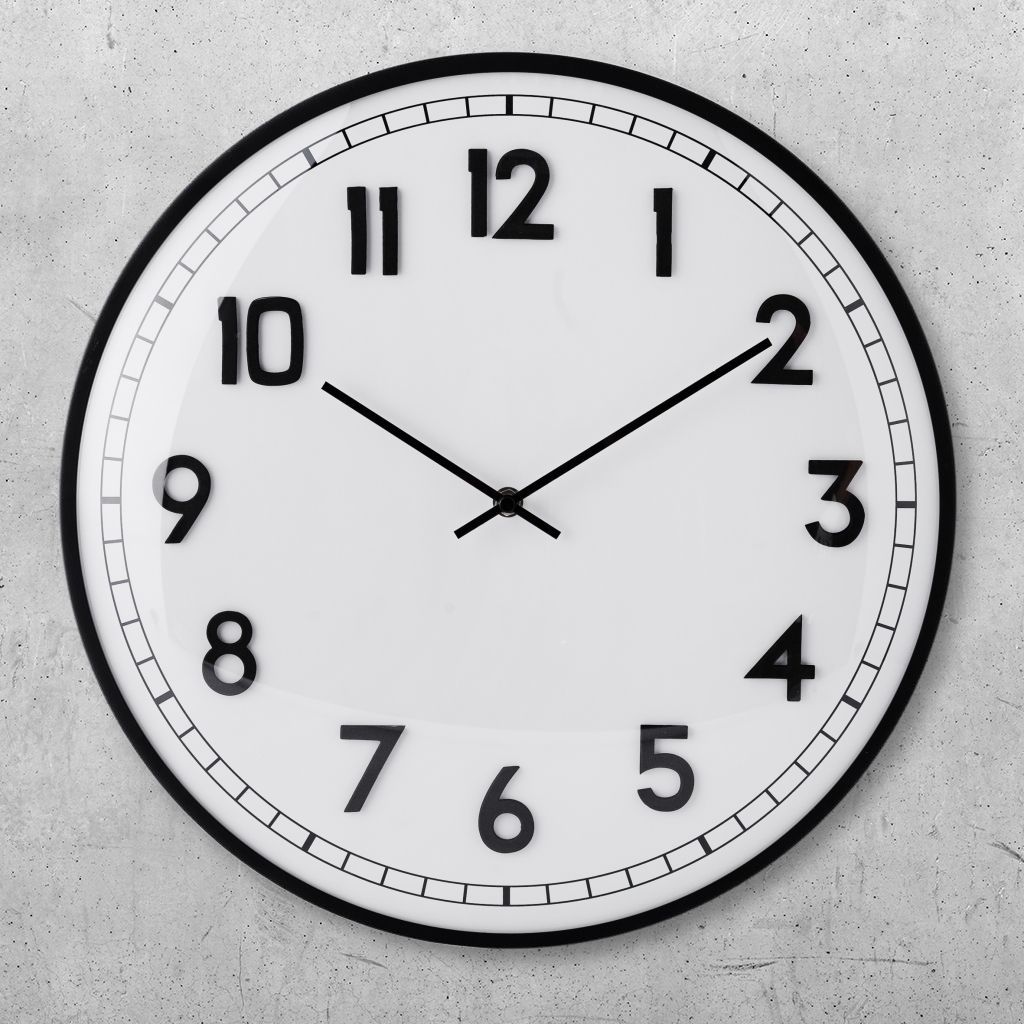 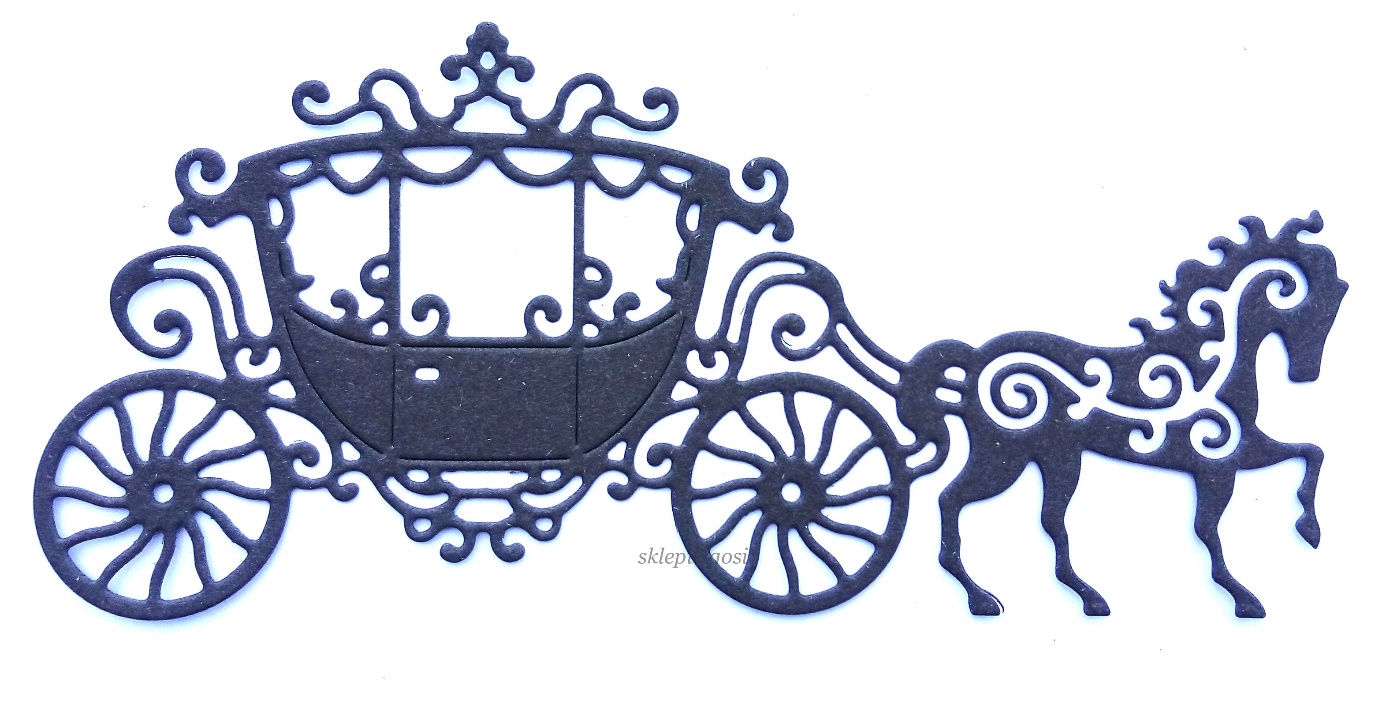 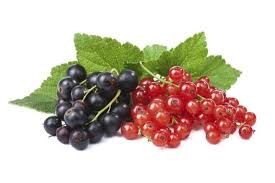 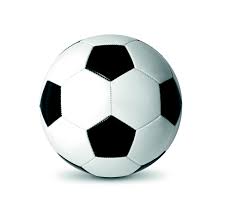 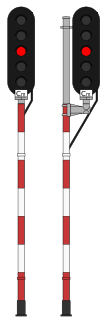 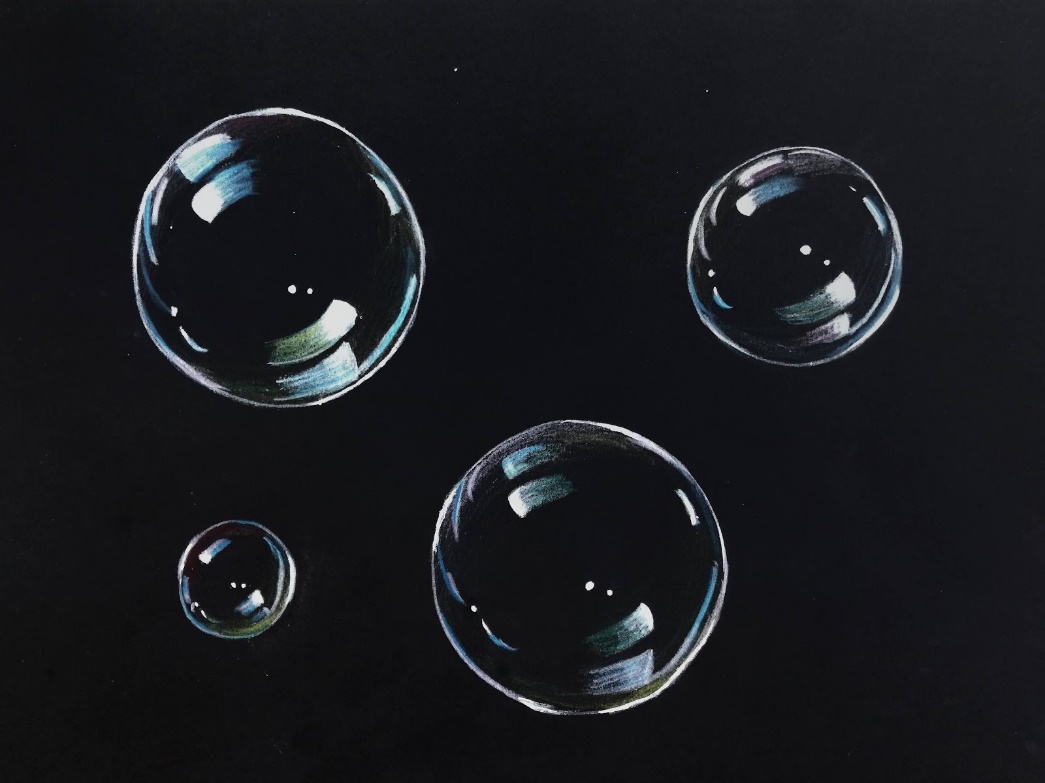 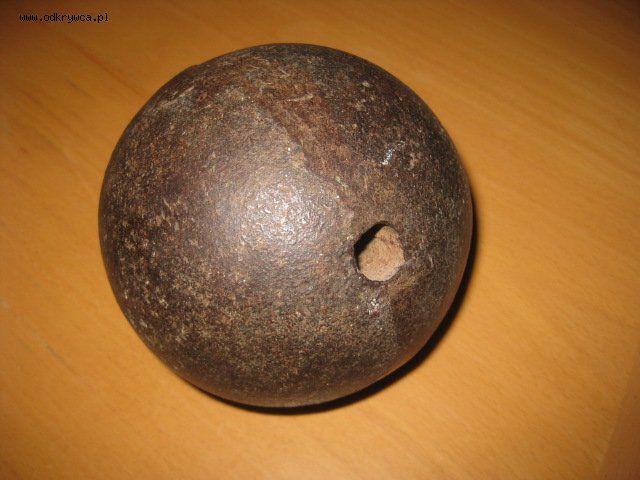 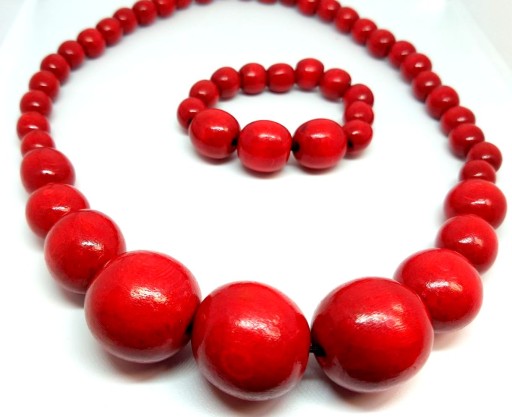 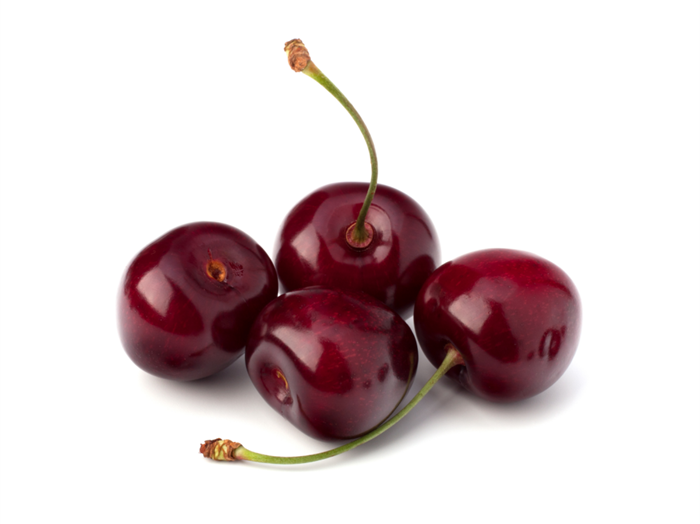 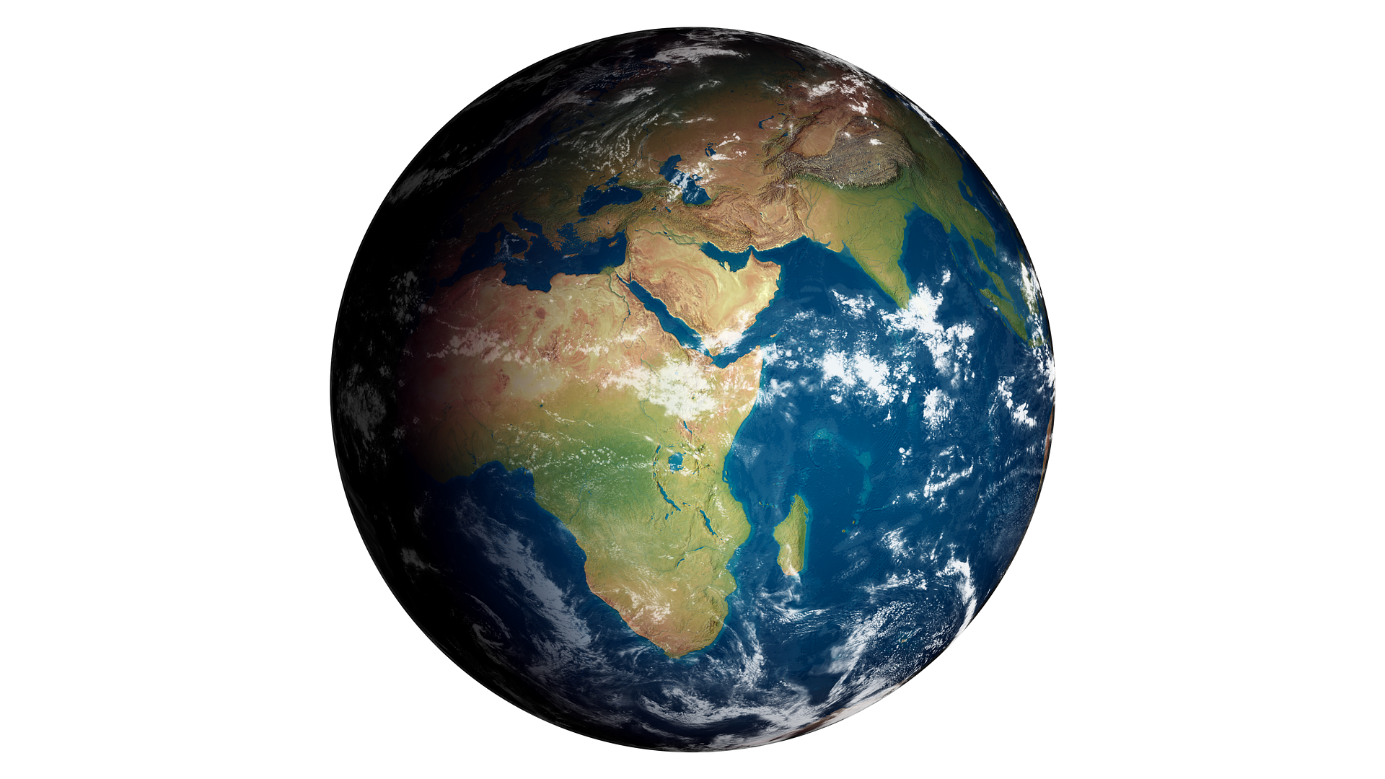 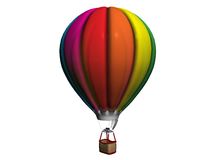 